ВОДЕ У НАСЕЉУ И ОКОЛИНИПОТОЦИ, РЕЧИЦЕ И РЕКЕ су текуће воде. Оне непрестано теку од извора (то је место где почиње речни ток) до ушћа (то је место на ком се река улива у другу реку, језеро или море).  РЕЧНИ ТОК је пут воде од извора до ушћа.КОРИТО је удубљење у земљиној површини кроз које се вода креће.Земљина површина која се налази уз корито је ОБАЛА.ЈЕЗЕРА, БАРЕ И МОРА су стајаће воде. Оне не теку већ само испуњавају удубљења у земљиној површини. Баре су мање стајаће воде, а језера веће. Мора су слане, велике и дубоке стајаће воде.Реке, потоци, језера, баре и мора су богати разноврсним биљним и животињским светом.Нажалост, воде у нашој земљи су све загађеније! Загађује их отпад који се намерно или случајно испушта у воду. Веома је важно да воде у нашој околини чувамо од загађења!!!ЗАДАТАКПоред слике на линији напиши о којој врсти текуће воде је реч.    ----------------------------------------- 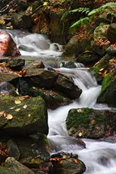               Поред слике на линији напиши о којој врсти стајаће воде је реч.                    ------------------------------------   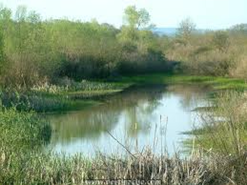 Означи да ли су следеће тврдње тачне или нетачне      Потоци, речице и реке су текуће воде                                                                    ДА             НЕУдубљење у Земљиној површини кроз које се вода креће назива се обала       ДА             НЕ   Пут воде од извора до ушћа је речни ток                                                               ДА             НЕ        